SAC POLOCHONSC703030Sac paquetage simple, pratique et efficaceDimensions
L70 x H30 x E30 cmAménagements
1 grand compartiment fermé par 2 glissières avec cordelette(pour réunir les 2 curseurs) + petit rabat fermeture par velcro • 1 poche plaquée sur le côté avec fermeture par glissière • 1 porte-nom • 2 poignées de portage.Matériaux
Tissu en polyamide enduit PVC • tissu renfort du fond en polyester enduit PVC 2 faces • Sangles des poignées en polypropylène • Glissière spirale • Cordelette en polypropylène • Velcro.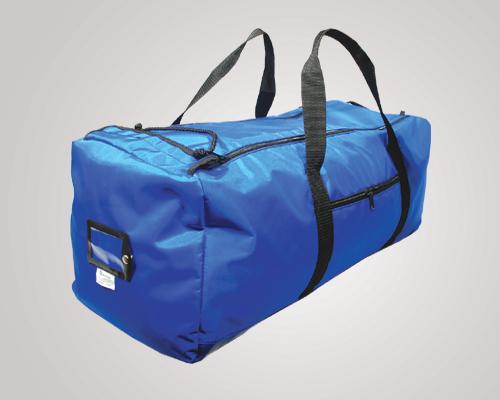 